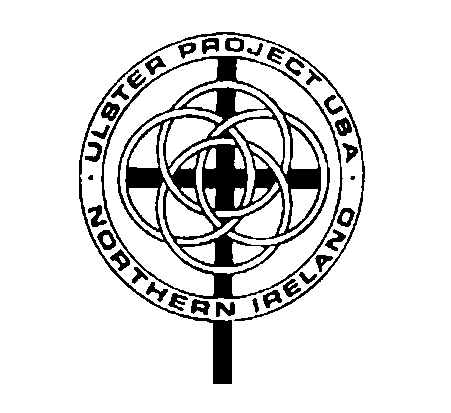 Meeting Agenda Area  ProjectDate: October 9, 2017 Opening Prayer/Scripture: Ephesians 4:11-13  So Christ himself gave the apostles, the prophets, the evangelists, the pastors and teachers to equip his people for works of service, so that the body of Christ may be built up until we all reach unity in the faith and in the knowledge of the Son of God and become mature, attaining to the whole measure of the fullness of Christ.Attendance sheet- please sign inTreasurer’s report-  Correspondence –Committee Reports-Old businessJuly/Surveys OverviewNew BusinessOfficers Margaretville PartiesRecruit new members-Volunteers Needed:  Host Family, Auction, and Scholarship, Activities/CalendarAuction       Adjournment-Next meeting November 13, 2017 Bring someone with you  New scripture: John 17:23 I in them and you in me—so that they may be brought to complete unity. Then the world will know that you sent me and have loved them even as you have loved me.